Woche vom 31.07.-05.08.2023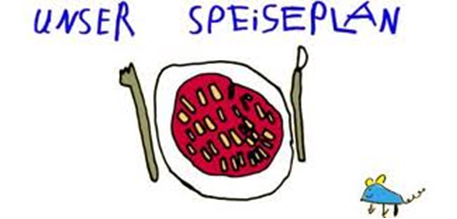 Woche vom 31.07.-05.08.2023Montag: Vollkornnudeln mit SoßeDienstag:Möhren-Bockwurst-Kartoffel-SuppeMittwoch:Spinat mit PüreeDonnerstag: Bratwürstchen, Rösti, Kohlrabi PommesFreitag:Hirse-Möhren Auflauf Frühstück und Mittagessen je 3,00 Euro